Appendix 1- QuestionnaireWhere do you currently practice?Private SectorRoyal Medical ServicesMinistry of HealthAcademic / University SectorHave you completed residency program in ophthalmology?YesNoNumber of YEARS practicing ophthalmology?Do you have any training in infection control in ophthalmology?Yes
NoHave you attended any training or received lectures regarding COVID-19?Yes NoWhere do you receive information on COVID-19 pertaining to you as an ophthalmologist? Select all that apply.      E-mail newsletters from official organizations eg American Academy ophthalmology, ESCRS, Royal college of ophthalmologistsGoogle searchSocial media eg Facebook, WhatsappYour local hospital eg. administration, infection control committeeJordan ophthalmological societyPeer reviewed journalsHas your hospital / employing authority provided a clear strategy / infection control plan to reduce transmission of COVID-19 between patients or to ophthalmologists at the eye clinic?NoA clear plan was implemented, including infection control measuresWritten instructions to cancel routine consultations and surgeries, but no infection control measures.General verbal instructions given.I prefer not to answer8. If you are employed at a public hospital, is the hospital officially acknowledged to receive and quarantine patients with COVID-19 cases?YesNoSelf employed
9. Age in Years?10. Are you?MaleFemale11. What is the incubation period of COVID-19? 2-7 days2-14 days7-14 days days12. Which of the following are symptoms of COVID-19? (Select all that apply)FeverCoughRunny noseSore throatShortness of breathJoint/muscle painRed eyesSkin rashDiarrheaVomitingMay present with no symptomsHow can COVID-19 be transmitted (Select all that apply) Via coughing and sneezingHand shakingTouching surfaces as doorknobs, slitlamp, and tablesFinger contact with patients’ tearsAerosol contamination to the conjunctiva

Which of the following should be considered to identify patients at risk of having COVID-19? (Select all that apply)The presence of diarrheaThe presence of symptoms of a respiratory infectionHistory of travel to areas experiencing transmission of COVID-19History of contact with possible infected patientsPresence of feverAcute conjunctivitis within 14 daysDo you think that ophthalmic patients are at a higher risk of COVID-19 than other patients?YesNoI do not knowDo you think that COVID-19 could be detected in tears?YesNoI do not knowDo you think that COVID-19 can be transmitted by aerosol contact with conjunctiva?YesNo I do not knowWhich of the following measures should be taken to prevent transmission from known or suspected COVID-19 patients? (Select all that apply)Frequently clean hands by using alcohol-based hand rub or soap and waterTaking Multivitamins to boost immunityPut facemask on known or suspected patientsPlace known or suspected patients in adequately ventilated single roomsAll health staff members wear protective clothingAvoid moving and transporting patients out of their area unless necessaryRoutinely clean and disinfect surfaces in contact with known or suspected patientsCOVID-19 can be transmitted from an asymptomatic carrier to an ophthalmologist during routine eye exam.AgreeDisagreeI do not know20. Do you have a clear shield mounted on the slitlamp that you use routinely? Shown in picture below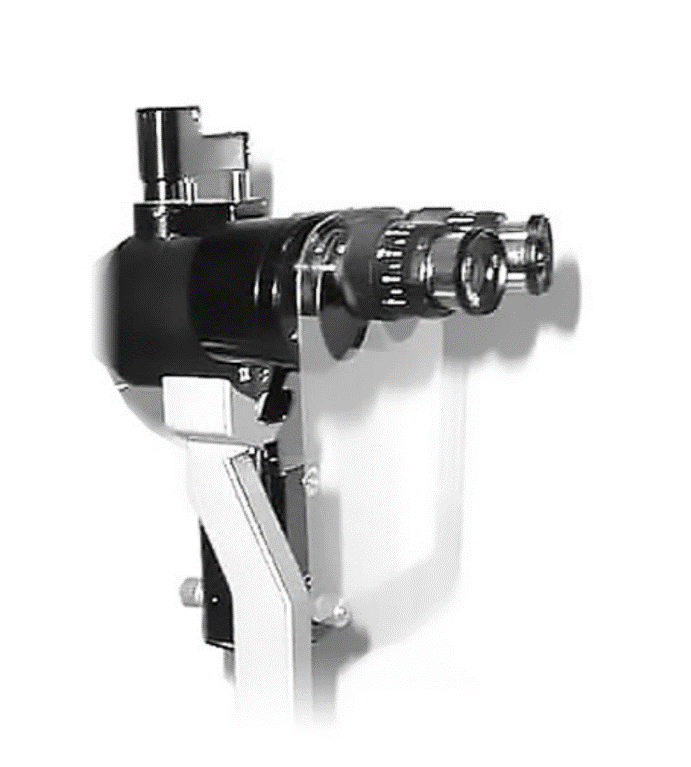 Yes NoHow important is to change both masks and gloves to reduce the possibility of transmitting infections to patients and to myself?Very importantImportantLittle importantNot importantHow do you perceive COVID-19?Very dangerousModerately dangerousNot dangerous
23. COVID-19 symptoms often resolve with time and do not require any special treatmentAgreeDisagree
I prefer to avoid encountering / examining a patient who is a suspect of COVID-19AgreeDisagreeWhen patients call for an appointment, I would:  (select all that apply)Reduce the total number of appointments in a dayAvoid listing more than one patient at the same timeAsk the patient to bring no more than one accompanying person if necessaryAsk the patient not to attend if they have cough or sore throatAsk whether they or a family member have traveled to a high-risk area in the past 14 days.In case a patient was sneezing or coughing in your clinic ( outside hospital), what would you do?Refuse treating the patient and ask him/her to leave the clinicTreat the patient with extra precautions and ask him/her to go to the hospitalRefer the patient to the hospital without treating him/herI work at a hospital and this is not applicable to meIf a patient with known COVID-19 infection presents to your clinic (outside hospital), in need of urgent ophthalmic care, you would:Take all necessary precautions and treat the patientSend the patient to a hospital equipped to deal with COVID-19 and urgent eye conditionsI work at a hospital and this is not applicable to meFor an urgent ophthalmology consultation today, the patient has no respiratory illness symptoms, no fever, and no COVID-19 risk factors. Patient management includes:Standard precautions that apply to all patient care is enoughAdded precaution of not speaking during slit-lamp biomicroscopic examinations is appropriate.Mask, gown, and gloves are not routinely required for patient or clinician.For an urgent ophthalmic problem in a patient with respiratory illness symptoms, but no fever or other COVID-19 risk factorPatient should wear a surgical mask.Ophthalmologist and health care personnel require surgical masks.Gloves and eye protection are recommendedThe examining room must be cleaned after examinationIf local health authorities permit all doctors to work, do you support seeing patients at your clinic?Only urgent casesAll routine cases provided they are low risk (no symptoms or travel)I prefer seeing no patients at all at my practiceI work at a hospital and this is not applicable to meRefraining from talking to your patient during slitlamp exam, as well as asking the patient not talk can decrease the risk of any virus transmissionTrueFalseI believe that asking patients to set far from each other, wearing masks while in the waiting room, and rubbing hands with alcohol before setting on the slitlamp chair is:Necessary and help to decrease disease transmissionNot necessary and could cause panicThe virus that causes COVID-19 is very likely susceptible to the same alcohol- and bleach-based disinfectants that ophthalmologists commonly use to disinfect ophthalmic instruments and office furnitureAgreeDisagreeWould you allow any of your staff (optician) to work with patients if there have flu – like symptoms?YesNoThe ophthalmologists’ role in teaching others about COVID-19 is:Very significantModerately significantMildly significantNot significant at allCopyright statement: Certain questions were derived from Khader Y, Al Nsour M, Al-Batayneh OB, Saadeh R, Bashier H, Alfaqih M, Al-Azzam S, AlShurman BADentists’ Awareness, Perception, and Attitude Regarding COVID-19 and Infection Control: Cross-Sectional Study Among Jordanian DentistsJMIR Public Health Surveill 2020;6(2):e18798https://publichealth.jmir.org/2020/2/e18798DOI: 10.2196/18798PMID: 32250959PMCID: 7147327